Support WorkerPart Time-13.5 hrs/weekshifts include a variety of split shifts, 9-11 evening shifts, and every other weekend in St.MarysJob PostingPosted: Apr 30, 2019We are an agency supporting people with intellectual disabilities exclusively in their own homes, at all hours of the day and night. Be aware that Community Living St.Marys & Area delivers this service very differently than other, more traditional organizations.  People choose where and with whom they live, and our employees work hard to support them to connect to community, while challenging existing stereotypes around the people we support. If this sounds appealing, this job might be the right fit for you! A man in St.Marys is seeking an energetic and motivated Support Worker to support with personal care in his home in a respect way. He is looking for a worker with a calm demeanor, who can listen and take direction from him, who can have in-depth conversations, who will be accountable to him in regards to dignity, respect and quality of services. And if you like the Blue Jays, that would be a bonus! We Have:Competitive training and starting wagesFlexible hours, full time employee benefits, and EAP benefits for all staff‘Compass Training’: agency philosophy around how we support people, importance of language, relationships, planning services, and medication administration.You Have:A belief and respect for human rightsA respect for all citizens and their right to make their own choicesPatience, with the desire to give time to people to communicate effectivelyAn ability and desire to work flexible hours (including evenings and weekends)A current, valid driver’s license, and access to a reliable vehicleEducational Requirements:Ontario Secondary School Diploma or equivalentPreference given to candidates with post-secondary education in human servicesNote: While transcripts are not required for the interview, they are mandatory prior to any offer of employmentHow to Apply:Apply with cover letter and resume by May 9, 2019, 8am to the Hiring Committee by 
email: hrclsma@clstmarys.caWe thank all applicants, however only those selected for an interview will be contacted. NO PHONE CALLS PLEASE.Current First Aid/CPR, Police Vulnerable Sector Check, valid Ontario ‘G’ license and access to a reliable vehicle with insurance coverage is required for all employees. In accordance with the Accessibility for Ontarians with Disabilities Act, 2005, Community Living St. Marys & Area will make every effort to accommodate applicants with disabilities in its recruitment process. 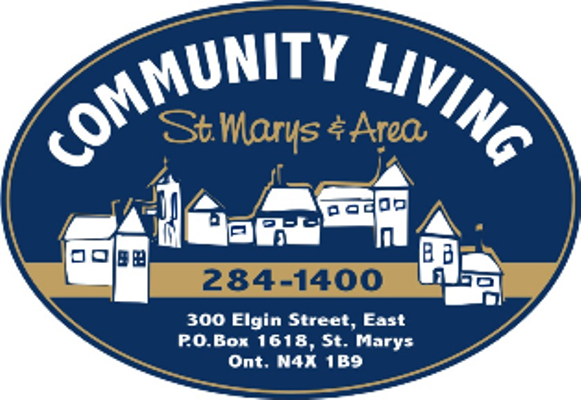 